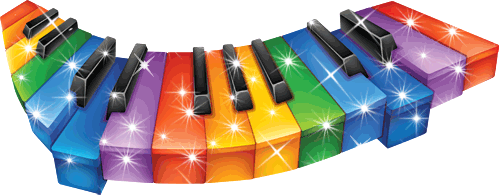 Музыкальный руководитель: Кондратьева Лидия Рахибовна.1 кварталСЕНТЯБРЬОктябрьНоябрьСовместная деятельность взрослых и детей с учетоминтеграции образовательных областейСовместная деятельность взрослых и детей с учетоминтеграции образовательных областейСовместная деятельность взрослых и детей с учетоминтеграции образовательных областейСовместная деятельность взрослых и детей с учетоминтеграции образовательных областейОрганизация развивающей среды для самостоятельной деятельностиВзаимодействие с родителямиВзаимодействие с родителямиНепосредственно организованная деятельностьНепосредственно организованная деятельностьНепосредственно организованная деятельностьНепосредственно организованная деятельностьОрганизация развивающей среды для самостоятельной деятельностиВзаимодействие с родителямиВзаимодействие с родителямиГрупповаяГрупповаяИндивидуальнаяИндивидуальная      ЗАНЯТИЯ:      ЗАНЯТИЯ:      ЗАНЯТИЯ:      ЗАНЯТИЯ:      ЗАНЯТИЯ:      ЗАНЯТИЯ:      ЗАНЯТИЯ:Период:   25 августа - 28августа                                          Тема: «День знаний»                        Итоговое событие: праздник «День знаний»Период:   25 августа - 28августа                                          Тема: «День знаний»                        Итоговое событие: праздник «День знаний»Период:   25 августа - 28августа                                          Тема: «День знаний»                        Итоговое событие: праздник «День знаний»Период:   25 августа - 28августа                                          Тема: «День знаний»                        Итоговое событие: праздник «День знаний»Период:   25 августа - 28августа                                          Тема: «День знаний»                        Итоговое событие: праздник «День знаний»Период:   25 августа - 28августа                                          Тема: «День знаний»                        Итоговое событие: праздник «День знаний»Период:   25 августа - 28августа                                          Тема: «День знаний»                        Итоговое событие: праздник «День знаний»Занятие №1Тема: До свидания, лето! Здравствуй, детский сад!»(Музыкально – эстетическое развитие, социально - коммуникативное развитие, познавательное развитие, физическое развитие, речевое развитие)                               Программные задачи: Развивать познавательный интерес детей к школе.Активизировать память и внимание детей, создавать у них хорошее настроение, вызвать желание петь хором и индивидуально, вспоминать и выразительно исполнять произведения из репертуара средней группы. Согласовывать свои движения с ритмом и характером музыки, учить различным способам игра на музыкальных  инструментах, играть ритмично,  в ансамбле.  Учить действовать самостоятельно в  танце и  музыкальной игре.Содержание занятия:Вводная часть: Марш – импровизация В. Шаинского, Валеологическая распевка «Здравствуйте», упражнение на дыхание «Цветочек»Пение: «Чики-чикалочки», «Две тетери» р. н. п., песни по желанию детей. Слушание «Марш» Д. ШостаковичаМузыкально-дидактические игры: «Куда пошла матрешка», «Учитесь танцевать»Игра на музыкальных инструментах  «Плясовая» р. н. м.Танец «Приглашение» укр. н. м.Игра по желанию детей.Знакомство с новичками.Опрос детей с целью определения предпочтения их в выборе песенного, танцевального репертуара.Знакомство с новичками.Опрос детей с целью определения предпочтения их в выборе песенного, танцевального репертуара.Записи песен о детском саде.Музыкальные альбомы с иллюстрациями к песням, разученным в предыдущей группе.Посещение родительского собрания. Знакомство с планом работы в музыкально – эстетической области, требованиями к подготовке  к музыкальным занятиямПосещение родительского собрания. Знакомство с планом работы в музыкально – эстетической области, требованиями к подготовке  к музыкальным занятиямЗанятие №2-4               (Музыкально – эстетическое развитие, социально - коммуникативное развитие, познавательное развитие, физическое развитие, речевое развитие)                               Программные задачи:Продолжать развивать эстетическое восприятие , интерес, любовь к музыке. Формировать музыкальную культуру на основе знакомства с композиторами, с классической и современной музыкой.Воспитывать чувство сопереживания, желание прийти на помощь.Учить детей ходить бодрым шагом, в соответствии с характером музыки.Учить детей различать жанр и характер марша. Знакомить с творчеством Чайковского.Учить детей чисто интонировать отдельные мелодические обороты. Вспоминать и самостоятельно, выразительно исполнять знакомые песни.Активно участвовать в  игре.Продолжать учить различать высокие и низкие звуки. Легко бегать парами, с окончанием 1 части останавливаться. Выразительно, ритмично,  двигаться в соответствии с различным характером музыки, музыкальными образамиЗанятие №5-6                 (Музыкально – эстетическое развитие, социально - коммуникативное развитие, познавательное развитие, физическое развитие, речевое развитие)                               Программные задачи: 
1. Способствовать профилактике простудных заболеваний по средствам массажа биологически активных точек. Закрепить навык носового дыхания.
2.Развивать коммуникативные качества, научить преодолевать барьеры в общении. Воспитывать ценностное отношение к своему здоровью.3. Совершенствовать чистоту интонирования звука в высоком и низком регистрах. Формировать способы импровизации простейших мотивов на слоги кап-кап. Учить петь мелодию на одном звуке. Продолжать работу над выразительным исполнением песни.4. Учить детей ритмично ходить бодрым шагом, сохраняя дистанцию.Учить детей выполнять движения в соответствии с изменением динамических оттенков музыки.5. Учить детей различать изобразительность, пьесы Чайковского. Дать понятие о 3хч. форме. Воспринимать песню-хоровод лирического характера, выражающую чувство любви к родному краю.	6. Углублять понятие о высоких и низких звуках7. Развивать двигательное творчество детей в музыкальных играх и танцах.Содержание занятия: Упражнение: «Улыбка»В Шаинского, «Пружинки» р. н. м. «Ах, вы сени»Слушание:  «Марш деревянных солдатиков» Чайковского Пение: Распевание «Солнышко-ведрышко» Карасевой, Игра на музыкальных  инструментах:  «Небо синее» ТиличеевойПение «Урожайная» А Филиппенко, «Хорошо у нас в саду» В. ГерчикПарный танец «Чик и Брик»	Хороводная игра «Веселей хоровод»	Содержание занятия: 
1. Коммуникативная игра «Здравствуйе» с игровым массажем, упражнение на дыхание «Шарики» 2. Творчество:  Звукоподражания. «Песенка дождинок»
3. Упражнение «Улыбка» В. Шаннского,  4. Слушание:  «Марш деревянных солдатиков» Чайковского,  песня «Воспитатель» интер. Рес.
5. Пальчиковая игра «Паучина».6. Пение: Распевание «Барабан» Тиличеевой,   «Хорошо у нас в саду»А. Филиппенко, «Воспитатель» интернет рес.7. Музыкально-дидактическая игра: «Скворцы и вороны»	8. Игра на музыкальных инструментах: «Грустный дождик»  9. Танец «Чик и Брик»	
10. Хороводная игра «Веселей хоровод»
Работа над развитием ритмического слуха: игра на шумовых музыкальных инструментах индивидуально и подгруппами.Продолжение работы над развитием ритмического слуха: игра  небольшими подгруппами 3-4 человека попевки «Дождь» на шумовых инструментах.Работа над развитием ритмического слуха: игра на шумовых музыкальных инструментах индивидуально и подгруппами.Продолжение работы над развитием ритмического слуха: игра  небольшими подгруппами 3-4 человека попевки «Дождь» на шумовых инструментах.Запись с музыкой к упражнениям, используемым на утренней гимнастике, физкультурных занятиях.Запись колыбельной, марша, плясовой.Анкетирование: «Какая  практическая помощь по вопросам музыкального развития ребенка Вам   необходима?»Обработка  и анализ результатов анкетирования родителейАнкетирование: «Какая  практическая помощь по вопросам музыкального развития ребенка Вам   необходима?»Обработка  и анализ результатов анкетирования родителейЗанятие №7               Тема: Малая Родина.(Музыкально – эстетическое развитие, социально - коммуникативное развитие, познавательное развитие, физическое развитие, речевое развитие)                               Программные задачи: Обобщить и систематизировать знания детей о родном городе, познакомить детей с историей возникновения города. Воспитывать нравственно-патриотические чувства к своей малой родине.Добиваться ритмичного, четкого, бодрого шага. Передавать в движении динамические изменения в музыке, совершенствовать  навык пружинящего движенияПередавать характер музыки в движениях, подбирать музыкальные  инструменты соответствующие характеру звучания марша Чайковского. Воспринимать песню лирического характера.Петь  песни выразительно, легким звуком, выполняя смысловые ударения в словах. Точно передавать ритмический рисунок  попевки.Закрепить понятие о высоких и низких звукахНачинать движение точно после вступления, согласовывать движения с партнером в паре.Передавать в движении образ ворона.Занятие №8                «ЗВУКИ ОКРУЖАЮЩЕЙ ПРИРОДЫ»(Музыкально – эстетическое развитие, социально - коммуникативное развитие, познавательное развитие, физическое развитие, речевое развитие)                               Программные задачи: Учить детей определять тембры музыкальных инструментов. Развивать ассоциативные представления: что напоминает и на что похоже звучание. Обогащать словарный запас детей. Точно начинать петь попевку после вступления. Закреплять умение передавать веселый, шутливый характер песни «Люди работают», инсценировать ее,  побуждать к творческому поиску в передаче образов. В движениях танца отражать строение музыкального произведения. Учить детей   изменять движения в соответствии с изменением частей муз. произведения. Занятие №9               «Наша Родина» (Музыкально – эстетическое развитие, социально - коммуникативное развитие, познавательное развитие, физическое развитие, речевое развитие)                               Программные задачи:  Воспитывать чувство патриотизма, любовь и уважение к родным   местам,  гордость  за  свой край, знакомить с гимном России.Приобщать детей к слушанию классической музыки. Вызвать у детей эмоциональный отклик. Закреплять  умение передавать ласковый, спокойный характер песни. Развивать чистоту певческой интонации. Двигаться в соответствии с характером музыки, импровизировать движения. Учить детей различать оттенки настроений в музыке.      Дать понятие о различных видах движения мелодии.      Обучать игре на металлофоне, точно передавать ритмический рисунок.Учить детей передавать выразительные интонации своих имен.Закрепить  умение  детей выполнять движения в определенной последовательности.	Учить детей вести хоровод по кругу, сужать, расширять его, индивидуально выполнять образные движения.Содержание занятия: 1.ВИДЕО ПРЕЗЕНТАЦИЯ «Наш поселок родной!»2.Упражнение  «Улыбка» В. Шаинского, «Пружинки» р. н. м.	3.Слушание «Родная песенка» Чичкова беседа 4.Музыкально-дидактическая игра: «Скворцы и вороны»	.	5.Игра на музыкальных  инструментах: «Грустный дождик» «Смелый пилот» Тиличеевой6.Пение: «Воспитатель», «Хорошо у нас в саду» В. Герчик «Барабан» Тиличеевой,  7.Танец «Чик и Брик» 	8.Игра:  «Ворон» р. н. м.		Материалы: Оборудование для видео презентации, музыкальные инструменты, карточки для дидактической игры.Содержание занятия: 1. Упражнение «марш со сменой ведущих» «Военный марш Свиридова 2.   Слушание «Колыбельная» Г. Свиридова, «Вальс» Д. Кабалевского3.Попевка «У кота воркота»(р.н.п.)4. Пение: «Динь, динь. Детский сад», «Воспитатель», «Хорошо у нас в саду» В. Герчик5. «Звуковые фантазии»(звуки природы)6. Игра «Ворон» р. н. п.7. Танец «Барбарики» Материал: фонограмма голосов птиц,  звуков природы, соломенная шляпа, осенние листочки.Содержание занятия:Видеофильм  «Поселок Алексеевск»Слушание « Гимн России», «Родная песенка» Ю. Чичкова.Музыкально-дидактическая игра:  «Лесенка»		Игра на музыкальных инструментах:   «Смелый пилот» ТиличеевойПение: «Урожайная» Филиппенко «Чудная пора-осень» Ю. Варижников, «Грустный дождик» Л. Куклиной.  Песенное творчество:  «Имена» Танец «Чик и Брик»Игра:  «Ворон» р. н. м.		Материал: Оборудование для видеофильма.Разучивание движений к танцу «Дружные пары» Штрауса Работа над разучиванием песенного, танцевального репертуара занятий с часто болеющими детьми.Работа с подгруппами детей над протяжностью звука, чистотой интонирования. Использовать вокальные упражнения Кацер, Евдотьевой, песни «Баю-бай» Тиличеевой, «Осень» Кишко.Танец с зонтиками подгруппа детей.Вальс с листьями под песню «Осень пришла»Музыкально-дидактическая игра:  «Скворцы и вороны»Набор новых шумовых инструментов для  самостоятельных игр с музыкальными инструментами.Картотека упражнений на дыхание.Запись релаксационной музыки к использованию ее перед дневным сном.Музыкально – дидактическая игра «Ворон» вариант для песенного творчества.Музыкально-дидактическая игра:  «Скворцы и вороны»Набор новых шумовых инструментов для  самостоятельных игр с музыкальными инструментами.Картотека упражнений на дыхание.Запись релаксационной музыки к использованию ее перед дневным сном.Музыкально – дидактическая игра «Ворон» вариант для песенного творчества.Музыкально-дидактическая игра:  «Скворцы и вороны»Набор новых шумовых инструментов для  самостоятельных игр с музыкальными инструментами.Картотека упражнений на дыхание.Запись релаксационной музыки к использованию ее перед дневным сном.Музыкально – дидактическая игра «Ворон» вариант для песенного творчества.Индивидуальныебеседы с родителями  по выявлению интересов детей к определенному виду музыкальной деятельности.Консультация «Ребенок на празднике взрослых» Практический материал для создания дома фонотеки с совместными играми: набор записи из серии «Играем с мамой»  Железновых.  РАЗВЛЕЧЕНИЕ  РАЗВЛЕЧЕНИЕДатаМероприятиеМероприятиеМероприятиеОтветственныеРазвлечение Эрудит викторина.Развлечение Эрудит викторина.18.09.См. сценарийСм. сценарийСм. сценарийМузыкальный  руководительКонцертная программа «День дошкольного работника»25 сентябряКонцертная программа «День дошкольного работника»25 сентября25 сентябряСм. сценарийСм. сценарийСм. сценарийВоспитательМузыкальный руководитель        РАБОТА С ВОСПИТАТЕЛЯМИ Знакомство и разучивание музыкального репертуара на сентябрь.Репетиция к празднованию дня дошкольного работника. 3.     Консультация  «Элементарное музицирование как средствотворческого развития детей дошкольного возраста.        РАБОТА С ВОСПИТАТЕЛЯМИ Знакомство и разучивание музыкального репертуара на сентябрь.Репетиция к празднованию дня дошкольного работника. 3.     Консультация  «Элементарное музицирование как средствотворческого развития детей дошкольного возраста.Совместная деятельность взрослых и детей с учетоминтеграции образовательных областейСовместная деятельность взрослых и детей с учетоминтеграции образовательных областейСовместная деятельность взрослых и детей с учетоминтеграции образовательных областейСовместная деятельность взрослых и детей с учетоминтеграции образовательных областейОрганизация развивающей среды для самостоятельной деятельностиОрганизация развивающей среды для самостоятельной деятельностиВзаимодействие с родителямиНепосредственно организованная деятельностьНепосредственно организованная деятельностьНепосредственно организованная деятельностьНепосредственно организованная деятельностьОрганизация развивающей среды для самостоятельной деятельностиОрганизация развивающей среды для самостоятельной деятельностиВзаимодействие с родителямиГрупповаяГрупповаяИндивидуальнаяИндивидуальнаяТема: «Золотая Осень. Признаки осени.»                     Итоговое событие: Развлечение «Осеннее кафе».Тема: «Золотая Осень. Признаки осени.»                     Итоговое событие: Развлечение «Осеннее кафе».Тема: «Золотая Осень. Признаки осени.»                     Итоговое событие: Развлечение «Осеннее кафе».Тема: «Золотая Осень. Признаки осени.»                     Итоговое событие: Развлечение «Осеннее кафе».Тема: «Золотая Осень. Признаки осени.»                     Итоговое событие: Развлечение «Осеннее кафе».Тема: «Золотая Осень. Признаки осени.»                     Итоговое событие: Развлечение «Осеннее кафе».Тема: «Золотая Осень. Признаки осени.»                     Итоговое событие: Развлечение «Осеннее кафе».   ЗАНЯТИЯ:   ЗАНЯТИЯ:   ЗАНЯТИЯ:Занятие №1«Осенняя сказка»(Музыкально – эстетическое развитие, социально - коммуникативное развитие, познавательное развитие, физическое развитие, речевое развитие)                               Программные задачи:Ввести детей в осенние образы, показать красоту осенней природы. Способствовать развитию детского воображения, развивать навык коллективного творчества. Упражнять в правильном исполнении дробного шага. Двигаться четко, в соответствии со строением музыкального  произведения (фразы)Развивать ритмичность, мелкую моторику.Различать средства музыкальной  выразительности, определять 3 части произведения. Эмоционально отзываться на нежный,  лирический  характер песни.Почувствовать и воспроизвести в движении ритм качания, заложенный в стихотворении. Побуждать детей придумывать движения, соответствующие характеру музыки.    Развивать физиологическое дыхание. Развивать навык коллективного пения, петь выразительно, помогая  плавным движением рук  в соответствии с содержанием песни. Учить импровизировать односложный  музыкальный ответ на вопрос Сочинять мелодии на металлофоне.Ритмично выполнять притопы,  кружение в паре согласовывать с характером музыкиЗанятие №2             «Осеннее настроение» (Музыкально – эстетическое развитие, социально - коммуникативное развитие, познавательное развитие, физическое развитие, речевое развитие)                               Программные задачи: Формировать представление о настроении и способах его выражения в разных видах искусства. Учить различать средства художественной выразительности, используемые авторами для передачи настроения и находить близкие средства выразительности в разных видах искусства: музыке, живописи, поэзии.Развивать умение сравнивать контрастные произведения музыкального и изобразительного искусства, близкие по тематике и содержаниюФормировать умение высказываться об эмоционально-образном содержании музыки, картин, стихотворенийРазвивать творческие способности с помощью разных видов деятельности, воспитывать эмоциональную отзывчивость на произведения музыки, живописи, поэзии различного характера.Проверить качество усвоения песен. Узнать песню по артикуляции,  (без звука)	Воспитывать бережное отношение к птицам, сопереживать им.Добиваться ритмичного, четкого дробного шага.Упражнять детей  в умении различать устойчивый звук лада – тонику.Самостоятельно  выполнять движения в соответствии  с характером  и строением музыки.Совершенствовать умение детей  передавать в движении ритмические акценты,   совершенствовать легкий бег в паре.11.Развивать умение детей  четко  изменять характер движений в соответствии с контрастным характером запева и припева. Занятие №3-4            (Музыкально – эстетическое развитие, социально - коммуникативное развитие, познавательное развитие, физическое развитие, речевое развитие)                              Программное содержание: Закреплять умение двигаться в соответствии с различным характером музыки; уметь выполнять различные танцевальные движения ( шаг с притопом, прямой галоп, поскоки) Учить слышать окончание музыкальных  фраз в песнях. Формировать звуковысотное  восприятие, развивать чувство ритма, динамический слух. Формировать заботливое отношение к птицам и животным, воспитывать любовь к природе.Занятие №5-6               "Осенние дождинки" (Музыкально – эстетическое развитие, социально - коммуникативное развитие, познавательное развитие, физическое развитие, речевое развитие)                              Программные задачи:Упражнять детей в различных видах ходьбы, развивать координацию движений, укреплять мышечный тонус. Развивать мелодический, ритмический слух и коммуникативные качества. Активизировать артикуляционный аппарат и улучшать дикцию. Учить управлять функцией внимания (концентрация, устойчивость, распределение). Обогащать эмоциональный мир детей.Продолжить знакомить детей с разными  жанрами  музыкальных  произведений (Танец, марш).Упражнять детей  в интонировании поступенного движения мелодии вверх.Узнать песни, правильно передавать мелодию песни.Закрепить умение петь сразу после вступления,  исполнять легким звуком в оживленном темпе.Занятие №7-8                        
(Музыкально – эстетическое развитие, социально - коммуникативное развитие, познавательное развитие, физическое развитие, речевое развитие)                              Программные задачи: Обобщить представления детей о характерных признаках осени. Развивать умение детей анализировать свою импровизационную деятельность. Формировать у детей основу музыкальной культуры.Добиваться чистоты интонирования попевки. Правильно передавать мелодию песни. Четко, внятно произносить слова песни.Закреплять умение  детей менять движения в соответствии со сменой частей музыки.Разучивание  элемента русской пляски. Чувствовать задорный характер музыки.Различать 2хч. строение музыки,  ритмично ударять в бубен.	Познакомить с песней, понимать ее содержание, характер.Активно участвовать в игре.Занятие №9               (Музыкально – эстетическое развитие, социально - коммуникативное развитие, познавательное развитие, физическое развитие, речевое развитие)                              Программное содержание:Закреплять представления детей об осенних изменениях в природе, развивать внимание, координацию движений. Развивать наглядно-образное мышление: мыслительные операции анализа, сравнения, общения. Совершенствовать умение решать познавательные задачи. Вызвать интерес к совместному выполнению заданий, развивать навыки совместной деятельности. Учить детей ориентироваться в пространстве, совершенствовать двигательные умения и навыки детей.Развивать творческие навыки в игре на муз. инструментах, развивать ритмический слух.   Упражнять в выразительном пении знакомых песен, учить инсценированию. Совершенствовать умение в движении передавать характер, строение музыки.Содержание занятия:Упражнение:  «Шаг с притопом» р. н. м.,  «Прыжки» англ. н. м.ВИДЕО ПРЕЗЕНТАЦИЯ «Осень»Слушание: «Во поле береза стояла» р. н. п.	Пальчиковая гимнастика «Паучина» с нарастанием голоса Двигательная импровизация с листьми  «Вальс» Д.Кабалевский Упражнение на дыхание «Подуем на листочки». Пение: Распевание «Миновало лето»  Васильева-Буглая, «Осенняя песня» Морозовой, Песенное творчество: «Музыкальные ответы», «Урожайная» ФилиппенкоИмпровизация на металлофоне «Песня  осеннего дождя». Танец:  «Барбарики» флешмоб	9.Хороводная игра «Здравствуй, осень.»Материал: оборудование для видео презентации,  листочки на нитке,  листочки на каждого ребенкаСодержание занятия:Слайд  шоу «Три осени»Пение: Распевание «Осень» Соколовой» играть на металлофоне, « Пение:«Урожайная» Филиппенко,  «Ах какая осень»Игра на музыкальных инструментах: Импровизация «Грустный дождик» Л. КуклинойУпражнение:  «На носок» «Прыжки» англ. н. м.	Музыкально-дидактическая игра:  « Кто как поет»	Танец «Осень постучалась к нам» интернет рес..		Хоровод «Репка» р.н.м.Материал: оборудование для показа слайд шоу,  набор музыкальных традиционных, нетрадиционных инструментов, Содержание занятия: Марш- импровизация 33 коровы»,Упражнение:  «С листьями» под песею «Осень пришла.,  Д.и.«Кто пасется на лугу?», Упражнение на дыхание, «Кошка» арт. Г.Жаба-ква-ка, Музыкально-дидактическая  игра «Кто пасется на лугу?» Слушание Голоса птиц (воробей, синица, голубь. Ворона, снегирь, журавль)Пение: «Чудная пора-Оснеь.» Ю. Вирижников, «Осень, осень-раз,два, три» О.Осиповой, «Грустный дождик» Л. Куклиной, играть по слуху на шумовых инструментахТанцевальная композиция с листочками» под песню «Осень проишлаХоровод. игра «Репка»р.н.м.Материал:  желтые, красные листочки, картинки коровки, козы, коня, шапочка репкиСодержание занятия:  Упражнение:   «Паровозик» Железновы,  «Пружинка» р. н. м., Импровизация «Звуки леса»Слушание: «Полька» Чайковского, «Марш» ПрокофьеваМузыкально-дидактическая игра «Чья шапочка»Танцевальная импровизация  с желтыми листочками. Музыка П.И.Чайковского «Сладкая грёза»Речевая игра “Мелкий дождик” Импровизация  с музыкальными инструментами.Пение: «Журавли» Лившица,  «До, ре, ми»,   Березняк, «Хоровод с  Осенью»,  Витлина, «Урожайная»,  Филиппенко 	Пальчиковая гимнастика с элементами самомассажа.Коммуникативный танец-игра в кругу «Весёлый дождик»Хороводная игра «Что нам осень принесла»Материал: зал оформлен в виде осенней поляны. С потолка свисают осенние листья, тучки. Сбоку от ковра – большой зонт. Иллюстрации, костюм капельки, листочки по количеству детей, металлофон, ударные инструменты, корзинка с яблоками.Содержание занятия:Пение: Распевание «Цветочек» Упражнение:  «Марш со сменой ведущего» Упражнение с листьми «Осень пришла»	Слушание:  Пение птиц в природеПение «Динь, динь –детский сад» В Шостаковича, «Чудная пора» Ю. Варижинников, «Осень, Осень, раз, два, три» О. ОсиповойИнсценирование песни: «Урожайная» Филиппенко 	Игра «Репка», «Игра с бубном» укр. н. м.Материал: картинки к попевке, шапочки репка, овощей к инсценировке, бубен. Содержание занятия: Упражнение «На носок» , Ходьба змейкой под марш. Слушание «Полька»Д. Шостаковича «Пение птиц в природеРаспевка: Осень. Пение «»Грустный дождик» Л.Куклиной , «Осень, осень, раз два, три» О. Осиповой.  ««Урожайная» Филиппенко «Чудная пора  -осень»Ю.ВарижинниковТворчество: ритмические импровизации «Спой свое имя» «Песенка дождя»Игры: » хороводная игра «Что нам осень принесет», «Как у наших у ворот» р. н. п. Парная полька «Добрый жук»Содержание занятия:Упражнение:  «Шаг с притопом» р. н. м.,  «Прыжки» англ. н. м.ВИДЕО ПРЕЗЕНТАЦИЯ «Осень»Слушание: «Во поле береза стояла» р. н. п.	Пальчиковая гимнастика «Паучина» с нарастанием голоса Двигательная импровизация с листьми  «Вальс» Д.Кабалевский Упражнение на дыхание «Подуем на листочки». Пение: Распевание «Миновало лето»  Васильева-Буглая, «Осенняя песня» Морозовой, Песенное творчество: «Музыкальные ответы», «Урожайная» ФилиппенкоИмпровизация на металлофоне «Песня  осеннего дождя». Танец:  «Барбарики» флешмоб	9.Хороводная игра «Здравствуй, осень.»Материал: оборудование для видео презентации,  листочки на нитке,  листочки на каждого ребенкаСодержание занятия:Слайд  шоу «Три осени»Пение: Распевание «Осень» Соколовой» играть на металлофоне, « Пение:«Урожайная» Филиппенко,  «Ах какая осень»Игра на музыкальных инструментах: Импровизация «Грустный дождик» Л. КуклинойУпражнение:  «На носок» «Прыжки» англ. н. м.	Музыкально-дидактическая игра:  « Кто как поет»	Танец «Осень постучалась к нам» интернет рес..		Хоровод «Репка» р.н.м.Материал: оборудование для показа слайд шоу,  набор музыкальных традиционных, нетрадиционных инструментов, Содержание занятия: Марш- импровизация 33 коровы»,Упражнение:  «С листьями» под песею «Осень пришла.,  Д.и.«Кто пасется на лугу?», Упражнение на дыхание, «Кошка» арт. Г.Жаба-ква-ка, Музыкально-дидактическая  игра «Кто пасется на лугу?» Слушание Голоса птиц (воробей, синица, голубь. Ворона, снегирь, журавль)Пение: «Чудная пора-Оснеь.» Ю. Вирижников, «Осень, осень-раз,два, три» О.Осиповой, «Грустный дождик» Л. Куклиной, играть по слуху на шумовых инструментахТанцевальная композиция с листочками» под песню «Осень проишлаХоровод. игра «Репка»р.н.м.Материал:  желтые, красные листочки, картинки коровки, козы, коня, шапочка репкиСодержание занятия:  Упражнение:   «Паровозик» Железновы,  «Пружинка» р. н. м., Импровизация «Звуки леса»Слушание: «Полька» Чайковского, «Марш» ПрокофьеваМузыкально-дидактическая игра «Чья шапочка»Танцевальная импровизация  с желтыми листочками. Музыка П.И.Чайковского «Сладкая грёза»Речевая игра “Мелкий дождик” Импровизация  с музыкальными инструментами.Пение: «Журавли» Лившица,  «До, ре, ми»,   Березняк, «Хоровод с  Осенью»,  Витлина, «Урожайная»,  Филиппенко 	Пальчиковая гимнастика с элементами самомассажа.Коммуникативный танец-игра в кругу «Весёлый дождик»Хороводная игра «Что нам осень принесла»Материал: зал оформлен в виде осенней поляны. С потолка свисают осенние листья, тучки. Сбоку от ковра – большой зонт. Иллюстрации, костюм капельки, листочки по количеству детей, металлофон, ударные инструменты, корзинка с яблоками.Содержание занятия:Пение: Распевание «Цветочек» Упражнение:  «Марш со сменой ведущего» Упражнение с листьми «Осень пришла»	Слушание:  Пение птиц в природеПение «Динь, динь –детский сад» В Шостаковича, «Чудная пора» Ю. Варижинников, «Осень, Осень, раз, два, три» О. ОсиповойИнсценирование песни: «Урожайная» Филиппенко 	Игра «Репка», «Игра с бубном» укр. н. м.Материал: картинки к попевке, шапочки репка, овощей к инсценировке, бубен. Содержание занятия: Упражнение «На носок» , Ходьба змейкой под марш. Слушание «Полька»Д. Шостаковича «Пение птиц в природеРаспевка: Осень. Пение «»Грустный дождик» Л.Куклиной , «Осень, осень, раз два, три» О. Осиповой.  ««Урожайная» Филиппенко «Чудная пора  -осень»Ю.ВарижинниковТворчество: ритмические импровизации «Спой свое имя» «Песенка дождя»Игры: » хороводная игра «Что нам осень принесет», «Как у наших у ворот» р. н. п. Парная полька «Добрый жук»Продолжение работы над разучиванием песенного репертуара.Знакомство и разучивание 1 фигуры танца «Пляска с притопамии», с подгруппой, для исполнения на осеннем празднике.Знакомство и разучивание 1 фигуры польки «Добрый жук»Работа  с подгруппами детей над усвоением прямого галопа, показ нового движения «поскоки».Работа с подгруппами детей над усвоением движения «Поскоки»Разучивание 1,2 фигуры танца «Осень пришла», с подгруппой девочек.Разучивание 1,2 фигуры танца «Слоники», с подгруппой детей. Работа над разучиванием песенного, танцевального репертуара занятий с часто болеющими детьми.Продолжение работы над разучиванием песенного репертуара.Знакомство и разучивание 1 фигуры танца «Пляска с притопамии», с подгруппой, для исполнения на осеннем празднике.Знакомство и разучивание 1 фигуры польки «Добрый жук»Работа  с подгруппами детей над усвоением прямого галопа, показ нового движения «поскоки».Работа с подгруппами детей над усвоением движения «Поскоки»Разучивание 1,2 фигуры танца «Осень пришла», с подгруппой девочек.Разучивание 1,2 фигуры танца «Слоники», с подгруппой детей. Работа над разучиванием песенного, танцевального репертуара занятий с часто болеющими детьми.Подбор музыкальных игрушек, шумовых инструментов для экспериментирования со звуками.«Музыкальные книжки» для подпевания и пения знакомых песен при рассматрвании иллюстраций.Музыкально-дидактическая  игра:  «Кто пасется на лугу»  Запись фонограмм осенних песен, «Осень пришла»,  листочки для   самостоятельного исполнения танцаЗапись музыки к танцу «Осенние листочки» для самостоятельных импровизаций с листочками.Запись музыкального сопровождения к песне «Осень пришла» для использования на других занятиях.Продолжение работы над разучиванием песенного репертуара.Знакомство и разучивание 1 фигуры танца «Осень постучалась к нам», с подгруппой девочек, для исполнения на осеннем празднике.Рекомендации   родителей по использованию музыкотерапии в совместной деятельности с детьми.Консультация для родителей «Как слушать музыку дома»Работа над разучиванием песенного, танцевального репертуара занятий с часто болеющими детьми.Консультация для родителей «Воспитательная проблематика фольклора»Работа над выразительным прочтением стихотворений на осеннем празднике.II. РАЗВЛЕЧЕНИЕII. РАЗВЛЕЧЕНИЕII. РАЗВЛЕЧЕНИЕСм. сценарийВоспитатель«»«»«»III.        РАБОТА С ВОСПИТАТЕЛЯМИ 1.Обучение практическим умениям. Разучивание музыкального  репертуара  на октябрь по всем видам деятельности. 2.Подготовка к празднику «Осень» (организационные моменты, репетиции исполняющих роли).3.Создание картотеки музыкальных игр, хороводов.III.        РАБОТА С ВОСПИТАТЕЛЯМИ 1.Обучение практическим умениям. Разучивание музыкального  репертуара  на октябрь по всем видам деятельности. 2.Подготовка к празднику «Осень» (организационные моменты, репетиции исполняющих роли).3.Создание картотеки музыкальных игр, хороводов.III.        РАБОТА С ВОСПИТАТЕЛЯМИ 1.Обучение практическим умениям. Разучивание музыкального  репертуара  на октябрь по всем видам деятельности. 2.Подготовка к празднику «Осень» (организационные моменты, репетиции исполняющих роли).3.Создание картотеки музыкальных игр, хороводов.См.сценарийМузыкальный руководительСовместная деятельность взрослых и детей с учетоминтеграции образовательных областейСовместная деятельность взрослых и детей с учетоминтеграции образовательных областейСовместная деятельность взрослых и детей с учетоминтеграции образовательных областейСовместная деятельность взрослых и детей с учетоминтеграции образовательных областейСовместная деятельность взрослых и детей с учетоминтеграции образовательных областейОрганизация развивающей среды для самостоятельной деятельностиОрганизация развивающей среды для самостоятельной деятельностиОрганизация развивающей среды для самостоятельной деятельностиВзаимодействие с родителямиНепосредственно организованная деятельностьНепосредственно организованная деятельностьНепосредственно организованная деятельностьНепосредственно организованная деятельностьНепосредственно организованная деятельностьОрганизация развивающей среды для самостоятельной деятельностиОрганизация развивающей среды для самостоятельной деятельностиОрганизация развивающей среды для самостоятельной деятельностиВзаимодействие с родителямиГрупповаяГрупповаяИндивидуальнаяИндивидуальнаяИндивидуальнаяПериод:  2-25 ноября                     Итоговое событие:  тематическое  развлечение «День матери»Период:  2-25 ноября                     Итоговое событие:  тематическое  развлечение «День матери»Период:  2-25 ноября                     Итоговое событие:  тематическое  развлечение «День матери»Период:  2-25 ноября                     Итоговое событие:  тематическое  развлечение «День матери»Период:  2-25 ноября                     Итоговое событие:  тематическое  развлечение «День матери»Период:  2-25 ноября                     Итоговое событие:  тематическое  развлечение «День матери»Период:  2-25 ноября                     Итоговое событие:  тематическое  развлечение «День матери»Период:  2-25 ноября                     Итоговое событие:  тематическое  развлечение «День матери»Период:  2-25 ноября                     Итоговое событие:  тематическое  развлечение «День матери»     ЗАНЯТИЯ:     ЗАНЯТИЯ:Занятие №1"Витаминная корзина" (Музыкально – эстетическое развитие, социально - коммуникативное развитие, познавательное развитие, физическое развитие, речевое развитие)                              Программные задачи: Дать детям общее представление о "Здоровье", здоровом человеке. Закрепить знание о том, от чего зависит наше здоровье; закреплять знания детей о фруктах и показывать форму (круглую), цвет, вкус. Воспитывать чувство любви к себе, к людям, к жизни; способствовать формированию положительных эмоций. Формировать и совершенствовать основные виды движений; активной двигательной деятельности; вырабатывать правильную осанку. Активизировать словарь детей.Учить детей ориентироваться в пространстве, реагировать на смену частей музыки.Развивать у детей ощущение музыкальной  фразы.Учить детей различать  и определять направление мелодии.Учить детей  четко произносить слова, запоминать текст. Петь эмоционально,  с динамическими  оттенкамиПродолжать учить  различать по тембру голоса детей.Двигаться в соответствии с 2хчастной формой  произведения. Запоминать правила игрыПредложить детям придумать свою композицию, используя знакомые движенияЗанятие №2«Доктор Айболит»            (Музыкально – эстетическое развитие, социально - коммуникативное развитие, познавательное развитие, физическое развитие, речевое развитие)                              Программные задачи: Формировать у детей привычку к здоровому образу жизни, чувство ответственности за сохранение и укрепление своего здоровья посредством здоровьесберегающих технологий в разных  видах музыкальной  деятельности.Обогащать музыкальные впечатления детей, создавать радостное настроение. Воспитывать в детях любовь к окружающим, дружеское отношение к сверстникам. Учить различать жанровую принадлежность произведения,  отдельные  средства музыкальной  выразительности:Различать спокойный характер музыки, учить ходить мягким, пружинящим шагом.Выполнять движение эмоционально,  передавая в движении задорный характер русской пляски.Познакомить детей с новой попевкой, воспринимать звуки терций и точно передавать их.Упражнять в чистом интонировании песенки.Петь легким звуком в оживленном темпе.Повторять знакомые песни, петь их самостоятельно, выразительно.Учить различать веселую и грустную мелодииРазвивать звуковысотный слух,  осваивать  в игре  мелодический ход  на 3 звука вниз.Познакомить с новой пляской, воспринимать  различный характер вариаций,   свободно размещаться по залуПознакомить с игрой. Учить детей выполнять движения в соответствии с содержанием песни.	Занятие № 3             "Веселые нотки здоровья" (Музыкально – эстетическое развитие, социально - коммуникативное развитие, познавательное развитие, физическое развитие, речевое развитие)                              Программные задачи: Закреплять  представление детей  о способах сохранения и укрепления здоровья средствами музыки.Способствовать развитию коммуникативных навыков и возникновению чувства общности среди детей.Побуждать к выразительному выполнению импровизационных и имитационных движений.Создать атмосферу эмоционального комфорта.Учить детей ходить неторопливым шагом, ступая мягко, без сильного движения рук.Разучивать  элемент русской пляски. Развивать четкость движения голеностопного сустава.Закрепить понятие о вальсе.  Чувствовать танцевальный характер Воспринимать спокойный характер песни, понимать  ее настроение, содержание.Развивать звуковысотный слух,  осваивать  в игре  мелодический ход  на 3 звука вниз.Учить детей свободно размещаться по всему залу, находить свою пару	Учить детей точно менять движения в соответствии с  текстом песни,  выразительно передавать образ петушка.	Занятие №4              "В гостях у доктора Пилюлькина"(Музыкально – эстетическое развитие, социально - коммуникативное развитие, познавательное развитие, физическое развитие, речевое развитие)                              Программные задачи: Развивать мышление, воображение, познавательную активность, расширять кругозор. Воспитывать у детей осознанное отношение к своему здоровью, потребность быть здоровым. Учить детей ходить спокойным шагом, держась за руки.Учить детей четко, правильно выполнять движение.Узнать песню по вступлению. Различать изобразительный характер музыкального  сопровождения.Различать три  основных жанра в музыке: песню, танец, марш.Учить детей выразительно и согласованно плясать в паре.  Запоминать последовательность движенийУчить детей передавать образы песни в движениях, согласовывая  их с характером музыки и деталями текста.Занятие №5                         «Музыка – это здоровье!»(Музыкально – эстетическое развитие, социально - коммуникативное развитие, познавательное развитие, физическое развитие, речевое развитие)                              Программные задачи: Закреплять знание о жанрах марша, танцевальном жанре (полька, пляска, вальс).  Учит начинать пение после вступления (1-й звук), рукой показывать направление движения, правильно пропевать  трудные мелодические обороты новой песни, выразительно петь знакомую. Продолжать учить детей ориентироваться в пространстве, сохранять расстояние между собой в движении по кругу, в колонне, совершенствовать танцевальные движения. Активно участвовать  в знакомой игре. Активно участвовать в игре, играть самостоятельно.Занятие №6         (Музыкально – эстетическое развитие, социально - коммуникативное развитие, познавательное развитие, физическое развитие, речевое развитие)                              Программные задачи:  Закреплять умение чисто интонировать мелодии, упражнять в точной передаче ритмического рисунка попевки,  развивать умение импровизировать в определенном жанре музыки (полька), разнообразить движения. Учить понимать шутку, прививать хорошие манеры. Закреплять умение выполнять различные виды шага, ориентироваться в пространстве. Передавать в движениях различный характер вариаций.Содержание занятия:Упражнение:  «Шаг, бег» Надененко,  «Шаг с притопом» р. н. м.	Аэробика «Аэробика для бобика». «злая тучка» Ритмика утро.Слушание:  « Болезнь куклы», «Новая кукла» П. ЧайковскогоПение:  Распевание: « Горошина»  Карасевой ,  «К нам гости пришли» Александрова , хоровод «Здравствуй осень»В. Витлина,   	Грустный дождик» Л.Куклиной , «Осень, осень, раз два, три» О. Осиповой.  ««Урожайная» Филиппенко «Мамочка любимая моя» Насауленко инт.р. новаяМузыкально-дидактическая игра «Угадай на чем играю»Игра на музыкальных инструментах  «Горошина»  Карасевой «Игра с бубном» укр. н. м., "Назови по описанию" на ощупь.Танцевальное творчество «Листочки» Вальс СвиридоваМатериал:  мешочек с муляжами фруктов, фрукты, иллюстрации с эмоциями, лесенка с фигуркой петушка, металлофон, ударные инструменты, бубен, письмо.Содержание занятия:Валеологическа   песенка-распевка с оздоровительным массажем«Доброе утро» О. АрсеневскойВидео презентация «Музыка утра»Упражнение: «Спокойный шаг» Ломовой, «Шаг с притопом» под песню «Осень постучалась к нам»  Слушание:  «Вальс» Кабалевского,  «Полька» Чайковского, «Марш» Прокофьева. Музыкально-дидактическая игра «Три кита», «Веселый, грустный бубенчик»Упражнений на тренировку дыхания: насос, ветер, кошка.Пение  «Мамочка милая» В.Канищева  «Мамочка любимая моя» НасауленкоИгра на музыкальных инструментах: «Горошина»  КарасевойТанец:  «Парная полька» у. н.м.Хороводная Игра  «Веселей хоровод»  Материал:   сумка , медицинские принадлежности, музыкальные инструменты, пособие к дидактической игре, колокольчики, шапочка петушкаСодержание занятия:Слушание: «Болезнь куклы» П. Чайковского «Новая кукла»Пение: Распевание «Бай качи. Качи» р.н.п., Песенное творчество: «Гуси»,  Упражнение: «Спокойный шаг» Ломовой, «Выставление ноги на пятку и носок» р. н. м.	Пальч. игра "Паучина», «Трик трак»Сказка (артикуляционная и звуковая гимнастика).Музыкально-дидактическая игра «Веселый, грустный бубенчик»Игра на музыкальных инструментах: «Горошина» КарасевойТанец «Хороводный танец» р. н. м. Игра «Веселей хоровод» КарасевойМатериал:  Маски для хороводной игры.Содержание занятия:Валеологическа распевка с самомассажем «Доброе утро» Упражнение: «Спокойный шаг» Ломовой, «Выставление ноги на пятку и носок» р. н. м. 	Слушание «Сладкая греза» Чайковского , «Гуси-гусенята» АлександроваПение: Распевание: «Веселые нотки» играть на металофоне, Творчество «Гуси»Музыкально-дидактическая игра: «Что делает кукла?»Танец  «Русская пляска» р. н. м. Игра «Горошина» Карасевой Материал: Костюм доктора Пилюлькина, музыкальные инструменты,  пособие к дидактической игре, шапочка Петушка.Содержание занятия: Танцевальная импровизация «Марш, полька, вальс»Упражнение:  «Спокойный шаг» Ломовой,  «Выставление  ноги на пятку, на носок» р. н. м.,Пение: «Веселые нотки» играть на металлофоне, «Мамочка любимая моя» Насауленко, «Песня про маму»В. КанищеваТворчество: «Зеркало».Танец «Русская пляска» р. н. м. Игра «Горошина» КарасевойМатериал: красивая коробка, ленты, бубен, барабан, платочки, шапочка петушка.Содержание занятия: Упражнение «Иголка и нитка».Творчество «Полька» ЖилинскогоПение: ПОПЕВКА: «Здравствуй, здравствуй, Музыка»,  «Бай, качи» р. н. м..Игра на металлофоне «Дождик» р.н.м. Слушание «Сладкая греза» ЧайковскогоТанец «Русская пляска» р. н. м.Игра «Горошина» Карасевой  	Материал: фланелеграф, картинки Царицы Музыки, гномики, ,  металлофон, игрушки.Закрепление движений хоровода «Осень постучалась к нам»  «Листочки» с детьми не усвоивших танец на занятии.Продолжение работы над усвоением движения «Поскоки»Музыкально – дидактическая игра «Три кита»Знакомство и разучивание 1 куплета  с солистами песни «Мама любимая моя» Насауленко, для индивидуального исполнения на празднике «День Матери»Работа над разучиванием песенного, танцевального репертуара занятий с часто болеющими детьми.Продолжение разучивания с солистами песни «Мама моя» Насауленко.Инсценирование песни «Чики-Чикалочки» р.н.м.Продолжение разучивания с солистами песни «Мама моя» Насауленко. Исполнение  всей песни.Работа над умением детей передавать ритмический рисунок в играх «Паровоз»,  «Ритм в стихах».Повторение танца «Русская пляска» для исполнения его на празднике «День Матери»Закрепление движений хоровода «Осень постучалась к нам»  «Листочки» с детьми не усвоивших танец на занятии.Продолжение работы над усвоением движения «Поскоки»Музыкально – дидактическая игра «Три кита»Знакомство и разучивание 1 куплета  с солистами песни «Мама любимая моя» Насауленко, для индивидуального исполнения на празднике «День Матери»Работа над разучиванием песенного, танцевального репертуара занятий с часто болеющими детьми.Продолжение разучивания с солистами песни «Мама моя» Насауленко.Инсценирование песни «Чики-Чикалочки» р.н.м.Продолжение разучивания с солистами песни «Мама моя» Насауленко. Исполнение  всей песни.Работа над умением детей передавать ритмический рисунок в играх «Паровоз»,  «Ритм в стихах».Повторение танца «Русская пляска» для исполнения его на празднике «День Матери»Рисование под музыкуПрослушивание аудиозаписей с просмотром картинок, иллюстраций соответствующего характера и жанраМузыкально – дидактическая игра «Веселый и грустный бубенчик»Настольно – печатная игра «Угадай, на чем играю»Музыкальные раскраскиКараоке детского репертуараРисование под музыкуПрослушивание аудиозаписей с просмотром картинок, иллюстраций соответствующего характера и жанраМузыкально – дидактическая игра «Веселый и грустный бубенчик»Настольно – печатная игра «Угадай, на чем играю»Музыкальные раскраскиКараоке детского репертуараРисование под музыкуПрослушивание аудиозаписей с просмотром картинок, иллюстраций соответствующего характера и жанраМузыкально – дидактическая игра «Веселый и грустный бубенчик»Настольно – печатная игра «Угадай, на чем играю»Музыкальные раскраскиКараоке детского репертуараОказание помощи родителям по созданию фонотеки для прослушивания в семьеСоздание наглядно – педагогической агитации для родителей. Папка – передвижка «Озвучивание стихов и картин»Интерактивное взаимодействие с родителями со страниц персонального сайта «Музыка для дошколят»Выпуск информационных буклетов «Интересные сведения о музыке»Выступление на родительском собрании «Сундучок идей»Оказания методической помощи родителям по созданию предметно – развивающей среды в семьеОказание помощи родителям по созданию фонотеки для прослушивания в семьеСоздание наглядно – педагогической агитации для родителей. Папка – передвижка «Озвучивание стихов и картин»Интерактивное взаимодействие с родителями со страниц персонального сайта «Музыка для дошколят»Выпуск информационных буклетов «Интересные сведения о музыке»Выступление на родительском собрании «Сундучок идей»Оказания методической помощи родителям по созданию предметно – развивающей среды в семьеПериод:  23ноября – 25 ноября                                           Тема: «День Матери»                                   Итоговое событие: праздник «День Матери»Период:  23ноября – 25 ноября                                           Тема: «День Матери»                                   Итоговое событие: праздник «День Матери»Период:  23ноября – 25 ноября                                           Тема: «День Матери»                                   Итоговое событие: праздник «День Матери»Период:  23ноября – 25 ноября                                           Тема: «День Матери»                                   Итоговое событие: праздник «День Матери»Период:  23ноября – 25 ноября                                           Тема: «День Матери»                                   Итоговое событие: праздник «День Матери»Период:  23ноября – 25 ноября                                           Тема: «День Матери»                                   Итоговое событие: праздник «День Матери»Период:  23ноября – 25 ноября                                           Тема: «День Матери»                                   Итоговое событие: праздник «День Матери»Период:  23ноября – 25 ноября                                           Тема: «День Матери»                                   Итоговое событие: праздник «День Матери»Период:  23ноября – 25 ноября                                           Тема: «День Матери»                                   Итоговое событие: праздник «День Матери»РАЗВЛЕЧЕНИЯ:РАЗВЛЕЧЕНИЯ:РАЗВЛЕЧЕНИЯ:ДатаДатаДатаМатериалМатериалОтветственныеПраздник «День матери»Праздник «День матери»Праздник «День матери»См.сценарийСм.сценарийМузыкальный руководительВоспитательIII.        РАБОТА С ВОСПИТАТЕЛЯМИ: 1. Разучивание музыкального репертуара на ноябрь2. Подготовка к празднику «День Матери» (организационные моменты, репетиции с воспитателями,   исполняющими роли).3. Пополнение фонотеки записями классической  музыки для использования  в режимные моменты и для самостоятельной деятельности детей.III.        РАБОТА С ВОСПИТАТЕЛЯМИ: 1. Разучивание музыкального репертуара на ноябрь2. Подготовка к празднику «День Матери» (организационные моменты, репетиции с воспитателями,   исполняющими роли).3. Пополнение фонотеки записями классической  музыки для использования  в режимные моменты и для самостоятельной деятельности детей.III.        РАБОТА С ВОСПИТАТЕЛЯМИ: 1. Разучивание музыкального репертуара на ноябрь2. Подготовка к празднику «День Матери» (организационные моменты, репетиции с воспитателями,   исполняющими роли).3. Пополнение фонотеки записями классической  музыки для использования  в режимные моменты и для самостоятельной деятельности детей.